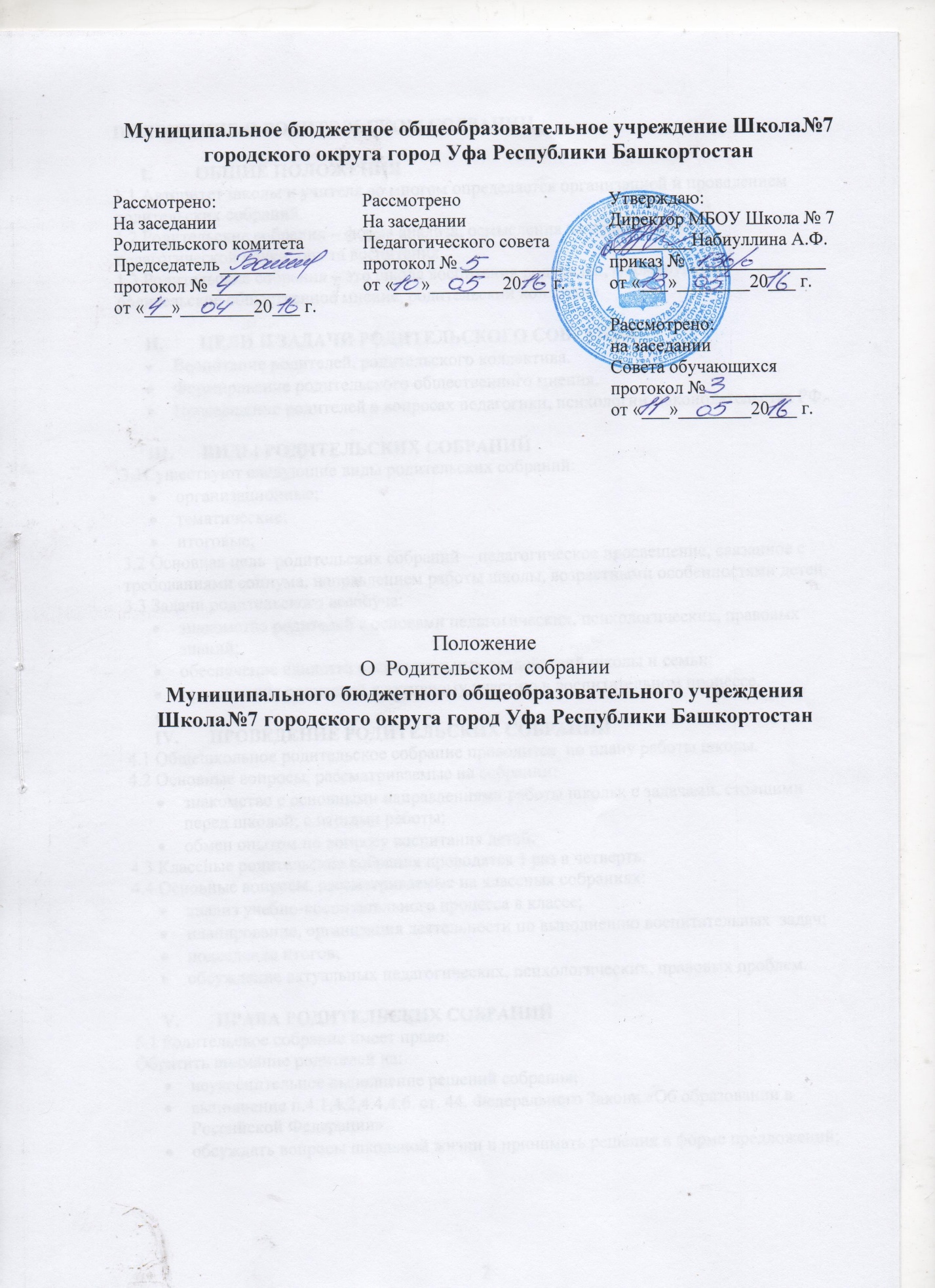 ПОЛОЖЕНИЕ О РОДИТЕЛЬСКОМ СОБРАНИИ ОБЩИЕ ПОЛОЖЕНИЯ1.1 Авторитет школы и учителя во многом определяется организацией и проведением родительских собраний.1.2 Родительские собрания – форма анализа, осмысления на основе данных педагогической науки, опыта воспитания.1.3 Родительские собрания – это школа воспитания родителей, формирующая родительское общественное мнение, родительский коллектив.ЦЕЛИ И ЗАДАЧИ РОДИТЕЛЬСКОГО СОБРАНИЯВоспитание родителей, родительского коллектива.Формирование родительского общественного мнения.Просвещение родителей в вопросах педагогики, психологии, законодательства РФ.ВИДЫ РОДИТЕЛЬСКИХ СОБРАНИЙ3.1Существуют следующие виды родительских собраний:организационные;тематические;итоговые;3.2 Основная цель  родительских собраний – педагогическое просвещение, связанное с требованиями социума, направлением работы школы, возрастными особенностями детей.3.3 Задачи родительского всеобуча:знакомство родителей с основами педагогических, психологических, правовых знаний;обеспечение единства воспитательных воздействий школы и семьи;привлечение родителей к активному участию в воспитательном процессе.ПРОВЕДЕНИЕ РОДИТЕЛЬСКИХ СОБРАНИЙ4.1 Общешкольное родительское собрание проводится  по плану работы школы.4.2 Основные вопросы, рассматриваемые на собрании:знакомство с основными направлениями работы школы; с задачами, стоящими перед школой; с итогами работы;обмен опытом по вопросу воспитания детей;4.3 Классные родительские собрания проводятся 1 раз в четверть.4.4 Основные вопросы, рассматриваемые на классных собраниях:анализ учебно-воспитательного процесса в классе;планирование, организация деятельности по выполнению воспитательных  задач;подведение итогов;обсуждение актуальных педагогических, психологических, правовых проблем.ПРАВА РОДИТЕЛЬСКИХ СОБРАНИЙ5.1 Родительское собрание имеет право:Обратить внимание родителей на:неукоснительное выполнение решений собрания;выполнение п.4.1,4.2,4.4,4.6. ст. 44. Федерального Закона «Об образовании в Российской Федерации» обсуждать вопросы школьной жизни и принимать решения в форме предложений;Приглашать на собрания специалистов:юристов;врачей;психологов;работников правоохранительных органов;членов администрации школы;представителей общественных организаций. Все предложения родительских собраний рассматриваются  администрацией образовательного учреждения с последующим сообщением о результатах рассмотрения. ДОКУМЕНТАЦИЯ РОДИТЕЛЬСКИХ СОБРАНИЙ6.1. Все родительские собрания протоколируются.Протоколы родительских собраний:подписываются секретарем родительского собрания;протоколы классных родительских собраний хранятся у классных руководителей.6.2 Тетрадь протоколов должна быть прошнурована, пронумерована, скреплена .